ESCUELA MUNICIPAL MANUEL RECABARREN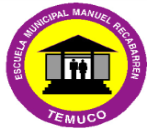 …En tus aulas modelas mi vida, mis tareas,mis problemas, cada afán…Av. Italia 2375- Sector Amanecer- fono 285090 – www.mrecabarren@temuco.clPLANIFICACIÓN ANUAL TALLER DE FORJADORES AMBIENTALESIDENTIFICACIÓN:El Plan  ambiental, busca implementar una estrategia de enseñanza, que permita que los estudiantes reconozcan los componentes de su comunidad, comprendan los diferentes fenómenos de contaminación ambiental y utilicen las tres R (reducir, reciclar y reutilizar), partiendo de un reconocimiento visual y conceptual del entorno físico y biológico de la Escuela Manuel Recabarren . Por lo tanto, es indispensable para la escuela, formar jóvenes pensantes, que se motiven a liderar experiencias imprescindibles, donde sea posible formular y solucionar problemas que sean en beneficio al cuidado de su ambiente.El plan Ambiental guía su labor hacia el desarrollo de actividades donde el estudiante, comparta sus ideas, a través de experiencias y se conciencien hacia el estudio, visión y conservación del ambiente, dentro del marco de un desarrollo sostenible.OBJETIVO GENERAL:OBJETIVOS ESPECÍFICOS:OBJETIVO SEGÚN DIMENSIONES CALENDARIO ABIENTAL:ACTIVIDADES A REALIZAR DURANTE EL AÑO:RESPONSABLES:RECURSOS:RESULTADOS ESPERADOS:MEDIOS DE VERIFICACIONCRONOGRAMADOCENTE RESPONSABLE Karen Gabriela Molina AranedaESTABLECIMIENTO EDUCACIONALEscuela Manuel RecabarrenDIRECCIÓNAv. Italia 02375TELÉFONO 02285090Formar alumnos (as) y ciudadanos  capaces de asumir individual y colectivamente la responsabilidad de crear y disfrutar de una educación sociedad sustentable y contribuir al fortalecimiento de procesos educativos que permitan instalar y desarrollar valores, conceptos, habilidades, competencias y actitudes en la comunidad educativo.   Incluir la Educación para el Desarrollo Sustentable en los procesos de enseñanza- aprendizaje.Identificar y fortalecer los contenidos curriculares, pedagógicos y evaluativos, que permitan formar el Desarrollo de una Educación sustentable.Fomentar la participación  activa de la familia en el proceso de enseñanza-aprendizaje de los alumnos. Crear entre los estudiantes una conciencia social y ecológica, que les permita proyectarse hacía la comunidad en general mediantes Videos o diapositivas que reflejen ejemplos de aprendizaje ambiental.   Desarrollar al interior de la comunidad la presentación de alternativas de solución y acciones encaminadas a conservar y mejorar el Medio Ambiente mediante textos, dibujos, Audios entre otro haciendo más didáctica la forma de aprendizaje.   Implementar  el uso de las tecnologías de información y comunicación dinámicas educativas ambientales apropiando una conciencia de mejoramiento el Medio AmbienteGestión del Currículo :  A partir de jornadas de formación, se busca celebrar las fechas ecológicas propuestas en el calendario  ambiental, como el día del agua, Día internacional del reciclaje , la semana ambiental, entre otras actividades.
Por otro lado se aplicará lecturas , que buscan fortalecer el amor hacia la naturaleza e inculcar la curiosidad de los estudiantes frente a fenómenos biológicos, químicos y físicos, que hacen parte de nuestra cotidianidad.Planificar en ciencias naturales, educación física, historia y tecnología, Objetivos de aprendizajes relacionados con el cuidado del medio ambiente.Implementar actividades en orientación con temáticas de:   Cuidado del agua, aire, incendios forestales, reciclaje, flora y fauna Local. 
Gestión Pedagógica:Promover el desarrollo de aprendizajes integrales en las diferentes asignaturas del currículo  a través de salidas pedagógicas, con la finalidad que los niños y niñas aprendan a valorar el patrimonio social, natural y culturalGestión de Recursos:	Confirmación de equipo de apoyo al trabajo académico y administrativo del establecimiento.Asignar personal idóneo, asignando sus roles y funciones para fortalecer la gestión institucional.  Implementar un proyecto de huerta escolar que tiene como finalidad la construcción de aprendizajes significativos, desde la interdisciplinariedad en los estudiantes. 10 del Marzo: Día del Planeta. 22 de Marzo: Día Mundial del Agua.  22 de Abril: Día de la Tierra.  17 de Mayo: Día Internacional del Reciclaje.  5 de Junio: Día Mundial del Medio Ambiente.5 de Octubre: Día nacional del Medio Ambiente.18 de Octubre : Día Nacional del Forjador Ambiental Formar Patrullas encargadas del cuidado del medio Ambiente. Crear grupo forjadores ambientales. (  Recolección del papel blanco )Renovar contrato con empresa Greedland.Tarea Verde para todos los niveles del establecimiento. Manejo  de residuos. (Clasificación y reutilización.)Dìa Mundial del Medio Ambiente.Salidas pedagógicas.Hermoseamiento y mantención de jardines.Cuidado del entorno local.Identificar problemáticas ambientales locales.Manejo integral de residuos. (Clasificación y reutilización.)Campaña de buen uso de los recursos hídricos y eléctricos.Karen Molina AranedaTaller libre elección: Lisette SotoNT1, NT2, 1º,2º.3º,4º,5º,6º,7º.8°.               Los resultados esperados en la ejecución del presente plan  ambiental se ajustan a los objetivos propuestos para el mismo, mediante las herramientas de seguimiento de resultados propuestas en la sección de la metodología se espera obtener: Que la comunidad educativa en general represente el sello de la escuela Manuel Recabarren, que sean todos los actores de la educación quienes protagonicen y creen conciencia en generar  educación ambiental de calidad y  sustentable. Concientización acerca del tema del reciclaje y consecuencias de un gasto indiscriminado de materias primas para la elaboración de productos, bienes o servicios que mejoran nuestra calidad de vida, pero que generan una gran cantidad de residuos. Plan de mejoramiento y administración de residuos sólidos en el aula de clases, mediante la separación y clasificación de los mismos en recipientes por separado y cumpliendo con las normas y estándares establecidos para la disposición y almacenamiento de la basura. Obteniéndose beneficios ambientales, sociales y porque no, económicos del proyecto.Puesta en marcha del proyecto planteado a la institución educativa en general y que se convierta en un propósito común, la preservación del medio ambiente y la disminución y óptimo aprovechamiento de los residuos sólidos.Creación de escuadrones de reciclaje que se encarguen de la distribución del material educativo y las actividades de seguimiento del proyecto, como también de comenzar con el proceso de reciclaje y reutilización de los residuos sólidos generados en las salas de clases.Conciencia ecológica e iniciativa de preservación del medio ambiente en los estudiantes, mediante la reducción, reutilización y reciclaje (3R) de lo que creemos basura, su aprovechamiento y minimización del impacto  en nuestro planeta. Registro de asistenciaRegistro de Observación Fotografías Nombre de la AcciónFechasFechasFechasFechasFechasFechasFechasFechasFechasFechasNombre de la AcciónMAMJJASO NDFormar Patrullas encargadas del cuidado del medio Ambiente. xIdentificar Problemáticas ambientales Locales    x   xCrear grupo forjadores ambientales.xRenovar contrato con empresa Greedland.xCuidado del entorno localxxTarea Verde para todos los niveles del establecimiento. xxxxxxxxxxManejo integral de residuosxxxxxxxxxxCharlas de concientizaciónxxxxJornadas de ReciclajexxxHermoseamiento y mantención de jardinesxxxxxCampaña de buen uso de los recursos hídricos y eléctricos xxSalidas pedagógicasxxxxxxxxxDía del Planeta.xDía Mundial del Agua.xDía de la Tierra.xDía Internacional del ReciclajexDía Mundial del Medio Ambiente.xDía nacional del Medio Ambiente.xDía Nacional del Forjador Ambientalx